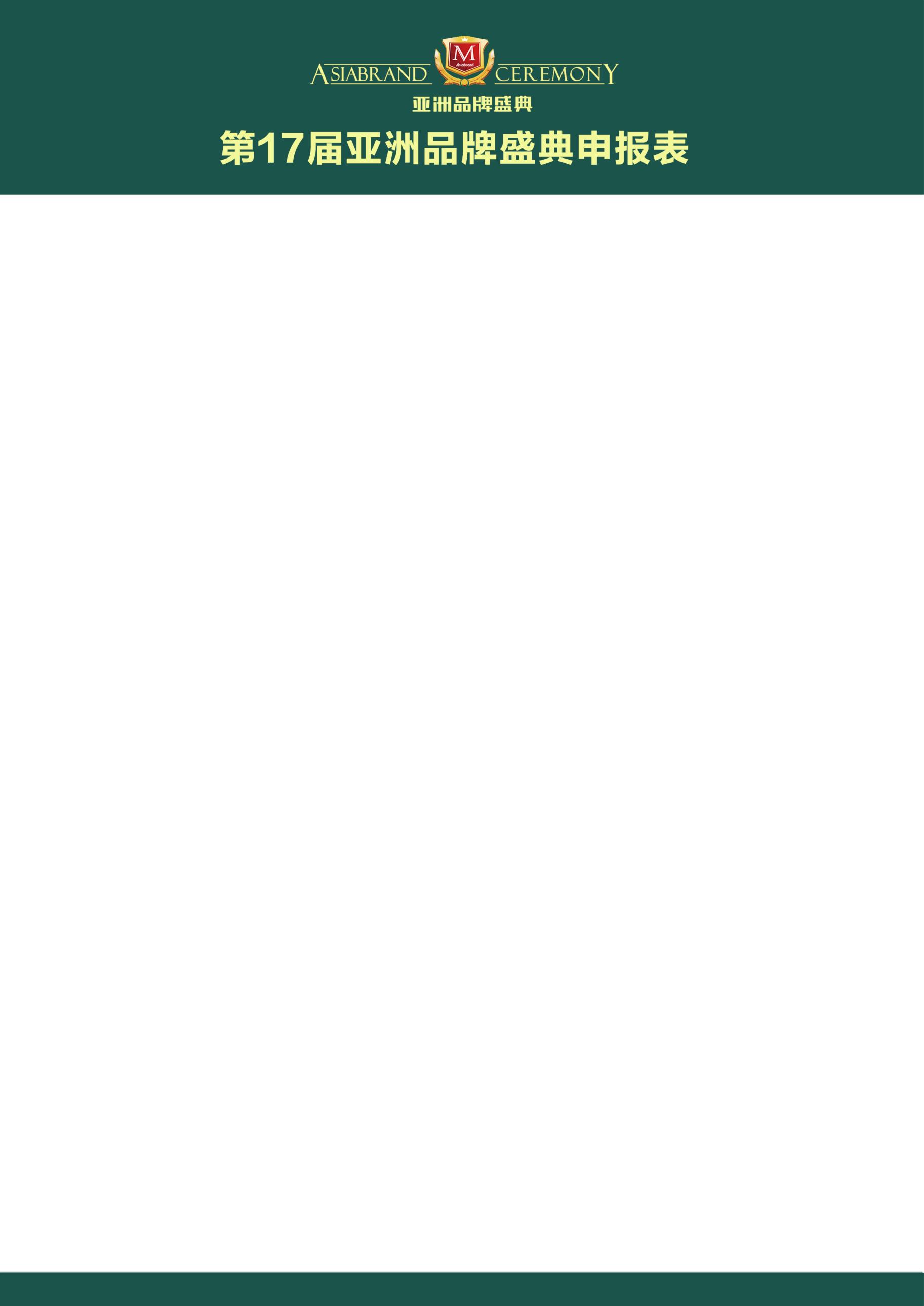 特别提醒：请贵企业务必将联系人的电话、手机、邮箱等通联信息填写清楚，并将填好的《申报表》扫描件及其他申报材料一并发至组委会秘书处指定邮箱。亚洲品牌盛典组委会秘书处  地  址：北京市海淀区中关村南大街17号电  话：+8610-88579588  88570909  邮  箱：abas2006@asiabrand.cn一、企业信息一、企业信息一、企业信息一、企业信息一、企业信息一、企业信息企业全称所属行业英文名称成立时间通讯地址邮政编码负 责 人职  务手  机联 系 人手  机传  真联系电话邮  箱网  址榜单申报●综合榜：□2022亚洲品牌500强               □亚洲品牌年度人物●综合榜：□2022亚洲品牌500强               □亚洲品牌年度人物●综合榜：□2022亚洲品牌500强               □亚洲品牌年度人物●综合榜：□2022亚洲品牌500强               □亚洲品牌年度人物●综合榜：□2022亚洲品牌500强               □亚洲品牌年度人物榜单申报●品牌榜                                    ●人物榜□亚洲品牌年度大奖                          □亚洲品牌终身成就奖  □亚洲十大影响力品牌                        □亚洲品牌十大商业领袖□中国品牌年度创新奖                        □亚洲品牌十大创新人物□中国（行业）十大领军品牌                  □亚洲品牌十大杰出女性□亚洲名优品牌奖                            □中国（行业）品牌十大创新人物                    ●品牌榜                                    ●人物榜□亚洲品牌年度大奖                          □亚洲品牌终身成就奖  □亚洲十大影响力品牌                        □亚洲品牌十大商业领袖□中国品牌年度创新奖                        □亚洲品牌十大创新人物□中国（行业）十大领军品牌                  □亚洲品牌十大杰出女性□亚洲名优品牌奖                            □中国（行业）品牌十大创新人物                    ●品牌榜                                    ●人物榜□亚洲品牌年度大奖                          □亚洲品牌终身成就奖  □亚洲十大影响力品牌                        □亚洲品牌十大商业领袖□中国品牌年度创新奖                        □亚洲品牌十大创新人物□中国（行业）十大领军品牌                  □亚洲品牌十大杰出女性□亚洲名优品牌奖                            □中国（行业）品牌十大创新人物                    ●品牌榜                                    ●人物榜□亚洲品牌年度大奖                          □亚洲品牌终身成就奖  □亚洲十大影响力品牌                        □亚洲品牌十大商业领袖□中国品牌年度创新奖                        □亚洲品牌十大创新人物□中国（行业）十大领军品牌                  □亚洲品牌十大杰出女性□亚洲名优品牌奖                            □中国（行业）品牌十大创新人物                    ●品牌榜                                    ●人物榜□亚洲品牌年度大奖                          □亚洲品牌终身成就奖  □亚洲十大影响力品牌                        □亚洲品牌十大商业领袖□中国品牌年度创新奖                        □亚洲品牌十大创新人物□中国（行业）十大领军品牌                  □亚洲品牌十大杰出女性□亚洲名优品牌奖                            □中国（行业）品牌十大创新人物                    申报材料1、企业简介及品牌logo矢量图；2、企业董事长（总经理）简历及电子版工作照形象照2张；3、企业营业执照、注册商标证书及质量管理证书等复印件。1、企业简介及品牌logo矢量图；2、企业董事长（总经理）简历及电子版工作照形象照2张；3、企业营业执照、注册商标证书及质量管理证书等复印件。1、企业简介及品牌logo矢量图；2、企业董事长（总经理）简历及电子版工作照形象照2张；3、企业营业执照、注册商标证书及质量管理证书等复印件。1、企业简介及品牌logo矢量图；2、企业董事长（总经理）简历及电子版工作照形象照2张；3、企业营业执照、注册商标证书及质量管理证书等复印件。1、企业简介及品牌logo矢量图；2、企业董事长（总经理）简历及电子版工作照形象照2张；3、企业营业执照、注册商标证书及质量管理证书等复印件。增值服务1、□申请论坛、分论坛冠名/协办   2、□申请论坛对话嘉宾3、□申请论坛主题演讲嘉宾        4、□申请会场标准展位5、□申请项目发布或路演推介      6、□申请论坛指定产品赞助【注：需以上专项服务的嘉宾请在相应方框内划✓】1、□申请论坛、分论坛冠名/协办   2、□申请论坛对话嘉宾3、□申请论坛主题演讲嘉宾        4、□申请会场标准展位5、□申请项目发布或路演推介      6、□申请论坛指定产品赞助【注：需以上专项服务的嘉宾请在相应方框内划✓】1、□申请论坛、分论坛冠名/协办   2、□申请论坛对话嘉宾3、□申请论坛主题演讲嘉宾        4、□申请会场标准展位5、□申请项目发布或路演推介      6、□申请论坛指定产品赞助【注：需以上专项服务的嘉宾请在相应方框内划✓】1、□申请论坛、分论坛冠名/协办   2、□申请论坛对话嘉宾3、□申请论坛主题演讲嘉宾        4、□申请会场标准展位5、□申请项目发布或路演推介      6、□申请论坛指定产品赞助【注：需以上专项服务的嘉宾请在相应方框内划✓】1、□申请论坛、分论坛冠名/协办   2、□申请论坛对话嘉宾3、□申请论坛主题演讲嘉宾        4、□申请会场标准展位5、□申请项目发布或路演推介      6、□申请论坛指定产品赞助【注：需以上专项服务的嘉宾请在相应方框内划✓】二、申报意见二、申报意见二、申报意见二、申报意见二、申报意见二、申报意见单位（公章）：签字：2022年   月   日单位（公章）：签字：2022年   月   日单位（公章）：签字：2022年   月   日单位（公章）：签字：2022年   月   日单位（公章）：签字：2022年   月   日单位（公章）：签字：2022年   月   日